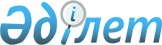 "Электрмен жабдықтаудың үлгілік шартын бекіту туралы" Қазақстан Республикасы Энергетика Министрінің 2015 жылғы 20 наурыздағы № 233 бұйрығына өзгерістер енгізу туралы
					
			Күшін жойған
			
			
		
					Қазақстан Республикасы Энергетика министрінің 2015 жылғы 19 қарашадағы № 648 бұйрығы. Қазақстан Республикасының Әділет министрінде 2015 жылы 18 желтоқсанда № 12428 болып тіркелді. Күші жойылды - Қазақстан Республикасы Энергетика министрінің 2017 жылғы 23 қазандағы № 356 бұйрығымен
      Ескерту. Күші жойылды – ҚР Энергетика министрінің 23.10.2017 № 356 (алғашқы ресми жарияланған күнінен кейін күнтізбелік он күн өткен соң қолданысқа енгізіледі) бұйрығымен
      БҰЙЫРАМЫН:
      1. "Электрмен жабдықтаудың үлгілік шартын бекіту туралы" Қазақстан Республикасы Энергетика Министрінің 2015 жылғы 20 наурыздағы № 233 бұйрығына (Нормативтік құқықтық актілерді мемлекеттік тіркеу тізілімінде № 10806 болып тіркелген, "Әділет" ақпараттық-құқықтық жүйесінде 2015 жылғы 5 маусымда жарияланған) мынадай өзгерістер енгізілсін:
      көрсетілген бұйрықпен бекітілген Электрмен жабдықтаудың үлгілік шартында:
      13-тармақ мынадай редакцияда жазылсын:
      "13. Энергияны есептеу тәртібі заңнамалармен немесе тараптардың келісімімен айқындалады.
      Электр энергиясын тұрмыстық қажеттілік үшін пайдаланбайтын тұтынушылар төлем құжатын ұсынған күннен бастап 5 жұмыс күні ішінде немесе тұтынушы мен өнім беруші арасындағы келісім бойынша Шартта келісілген мерзімде төлемді өтейді.
      Электр энергиясын тұрмыстық қажеттілік үшін пайдаланатын тұтынушылар төлемді есептік кезеңнен кейінгі айдың 25-күнінен кешіктірмей жүргізеді.
      Есеп айырысу кезеңі бір күнтізбелік айды құрайды.";
      16-тармақ мынадай редакцияда жазылсын:
      "16. Өнім беруші электр энергиясын коммерциялық есепке алу құралдары көрсеткіштерінің немесе Шарт талаптарына сәйкес тұтынудың басқа есебінің негізінде есептік кезеңнен кейінгі айдың 5-күнінен кешіктірмей тұтынушыға төлем құжатын жазып береді.
      Тұтынушылар (электр энергиясын тұрмыстық қажеттілік үшін пайдаланатын тұтынушыны қоспағанда) төлем құжатын өнім берушіден өздері алады.".
      2. Қазақстан Республикасы Энергетика министрлігінің Электр энергетикасы департаменті Қазақстан Республикасының заңнамасында белгіленген тәртіппен:
      1) осы бұйрықты Қазақстан Республикасының Әділет министрлігінде мемлекеттік тіркеуді;
      2) осы бұйрық Қазақстан Республикасының Әділет министрлігінде мемлекеттік тіркелгенінен кейін он күнтізбелік күн ішінде оның көшірмесін мерзімді баспа басылымдарында және "Әділет" ақпараттық-құқықтық жүйесінде ресми жариялауға жіберуді;
      3) осы бұйрықты алған күннен бастап он күнтізбелік күн ішінде оның көшірмесін Қазақстан Республикасы Әділет министрлігінің "Республикалық құқықтық ақпарат орталығы" шаруашылық жүргізу құқығындағы республикалық мемлекеттік кәсіпорнына жіберуді;
      4) осы бұйрықты Қазақстан Республикасы Энергетика министрлігінің ресми интернет-ресурсында және мемлекеттік органдардың интранет-порталында орналастыруды;
      5) осы бұйрықты Қазақстан Республикасының Әділет министрлігінде мемлекеттік тіркегеннен кейін он жұмыс күні ішінде Қазақстан Республикасы Энергетика министрлігінің Заң қызметі департаментіне осы тармақтың 2), 3) және 4) тармақшаларымен көзделген іс-шаралардың орындалуы туралы мәліметтерді беруді қамтамасыз етсін.
      3. Осы бұйрықтың орындалуын бақылау жетекшілік ететін Қазақстан Республикасының Энергетика вице-министріне жүктелсін.
      4. Осы бұйрық алғашқы ресми жарияланған күнінен кейін күнтізбелік он күн өткен соң қолданысқа енгізіледі.
					© 2012. Қазақстан Республикасы Әділет министрлігінің «Қазақстан Республикасының Заңнама және құқықтық ақпарат институты» ШЖҚ РМК
				
Қазақстан Республикасының
Энергетика министрі
В. Школьник